Ce dossier entièrement rempli ainsi que les justificatifs demandés sont à remettre remplis à l’Acfas au plus tard le 3 février 2021 à 17 h 00 (par courriel à Laura Pelletier, chargée de projets : laura.pelletier@acfas.ca ).L’analyse des dossiers tiendra compte de la qualité du curriculum vitae ou du relevé de notes des candidat-e-s, du besoin de bénéficier d’une des présentes bourses pour pouvoir participer au 88e Congrès de l’Acfas, et elle favorisera la diversité de provenance des candidat-e-s.Liste des pièces justificatives à joindre au courriel en plus du présent formulaireCurriculum vitaePreuve d’acceptation de votre communication au 88e Congrès de l’AcfasRelevé de notes (dans le cas des étudiant-e-s) datant de 2020 ou 20211. Expliquez en quoi un financement vous est crucial afin de pouvoir assister au Congrès de l’Acfas. Continuez à la page suivante.2. Expliquez pourquoi vous souhaitez participer au 88e ongrès de l’Acfas, de même que votre expérience de participation à ce congrès3. Expliquez les retombées ou impact que votre participation pourrait avoir sur votre communauté scientifique ou pour  les francophones/francophiles des Amériques (conférences au retour, publication, enrichissement des connaissances, suivi et réseautage, etc.).Date : Lieu : Signature électronique : Renseignements sur le chercheur ou la chercheuseRenseignements sur le chercheur ou la chercheuseGenre :Adresse courriel valide :Nom :Fonction : Professeur-e- Étudiant-e-. Précisez le niveau d’étude : Autre. Précisez :
Prénom :Université d’attache, ville et pays :Adresse : J’accepte d’être inscrit-e- à la liste de diffusion d’informations numériques de l’Acfas.   Je refuseRenseignements sur la communication présentée au 88e Congrès de l’AcfasRenseignements sur la communication présentée au 88e Congrès de l’AcfasTitreTitreS’inscrit-elle dans un colloque ou comme communication libre? Colloque. Indiquez le titre du colloque : Communication libreS’inscrit-elle dans un colloque ou comme communication libre? Colloque. Indiquez le titre du colloque : Communication libreLa communication a-t-elle été acceptée? Oui Non. Vous n’êtes pas admissible à cet appel à candidatures.La communication a-t-elle été acceptée? Oui Non. Vous n’êtes pas admissible à cet appel à candidatures.Veuillez fournir en pièce jointe du courriel une preuve de l’acceptation de votre communication.Veuillez fournir en pièce jointe du courriel une preuve de l’acceptation de votre communication.(250 mots maximum) (250 mots maximum)(250 mots maximum)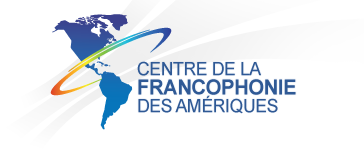 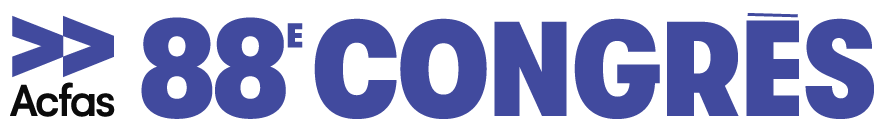 